                                          День биологии.          Тур 1.      Светский разговор1.Какая змея самая длинная?     ( Анаконда )2.Что такое регенерация?      ( Восстановление частей тела).3. Почему осьминога называют водным хамелеоном? (Меняет окраску).4. Какие рыбы носят название инструментов? (Пила, молот)5. Что такое симбиоз? (Полезное "сожительство " организмов ).6. Как называется самая крупная ящерица? (Варан).7. Какая рыба носит название планеты? (Рыба-луна).8. Какие животные спят с открытыми  глазами? ( Рыбы и змеи).9. Существует ли синяя кровь? У кого? ( Да, у осьминога).10. Какие рыбы имеют усы? (Сом , сазан, осетровые).11. У кого шейных позвонков больше: у кита или у жирафа ? (Одинаково: 7).12. Как отличить африканского слона от индийского? (По ушам: у африканского они больше).   Тур ІІ        ІІІ  Ринг.                                                                Раунд 1.1.Назовите науку о животных.  ( Зоология ).2.Какой иглой нельзя шить? ( Рыбой- иглой).3. Самое долгоживущее дерево.  ( Баобаб).4. Кто это: сам из яйца выводится, но яиц не несет ? ( Петух ).5. Каким одним словом названы: жук, птица и крупное животное?  ( Носорог).6. Какой континент является родиной домашней кошки? ( Африка).7. Какой пес носил на лапе часы? ( Артемон ).8. Где в России стоит знаменитый памятник собаке? (Под Санкт - Петербургом, в имени                                                                                                                                     И.П.Павлов   9.Что такое кинология?  ( Наука о собаках).10. Как звали лошадь Дон Кихота? ( Росинант).                                                                 Раунд 2.1.Какие цветы особенно популярны  среди крупного рогатого скота?( Клевер ).2. Какое самое длинное животное обитает в воде? (Кит большой полосатый).3.Что такое заповедник? ( Охраняемая Природная территория ).4. Самая большая рыба.  ( Акула).5. Дерево, превосходящее по высоте все остальные. ( Эвкалипт).6. Когда температура тела воробья выше: зимой или летом? (Она постоянна).7. Как называется порода самых сильных в мире лошадей? ( Владимирский тяжеловоз).8. В какой стране кошка является священным животным? (В Египте ).9. Как называется общежитие для собак ? ( Псарня).10.Каких живых существ, ведущий ночной образ жизни, можно увидеть только после продолжительного дождя).                                                             Раунд 3.1. Наука о  растительном  мире. ( Ботаника).2.    12 ног,   3 хвоста,   15 копеек.    Кто это?   ( Три поросенка ).3. Какой моллюск носит название бытового предмета? ( Гребешок).4.  Какие птицы не летают? (Киви, страус, пингвин).5. Как называют особь биологич. эксперимента по скрещиванию лошади с ослом?(Мул).6. В чем  главное  отличие зрения  собаки от зрения человека? (Собаки различают два цвета:                                                                                                              черный  и  белый).7.  Какой цветок  произрастает первым на месте лесных пожарищ? ( Иван- чай).8. Как называется порода самых маленьких в мире собак? (Чихуахуа).9. Как называется искусство составления букетов? (Икэбана).10.Что случается с собакой после того, как ей исполняется три года? (Идет четвертый).                                                                      Раунд 4.Назовите птицу и фрукт, имеющие одно название? (Киви).Какой кот внес немаловажный вклад в развитие фермерства в нашей стране?( кот матрос.)Какой паук стреляет? (Бомбардир)Как называют погонщика собачей упряжки? (Каюр).Кто мог при езде на лошади обходиться половиной лошади?  (Барон Мюнхгаузен).К какой породе принадлежала собак, впервые полетевшая в космос?(Лайка).Сколько лошадей в одном эскадроне? (100).Какие птицы ночуют в снегу? (Тетерев, рябчик).Как называется большой лошадиный коллектив?( Табун).Как называют лошадь мужского пола, неспособная к воспроизводству  потомства?(Мерин).Тур ІІІИгра со зрителями            1.    "ЧЕРНЫЙ конверт"Как известно людям часто дают клички. Чаще всего это название  домашних животных.В этом конверте лежит одна из таких кличек.Назовите ее?        (Баран).                                             2.  " УГАДАЙ- КА ".На табло зашифровано название самого 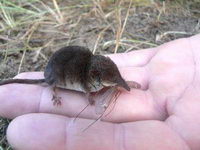 маленького млекопитающего.__________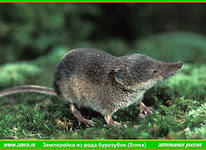 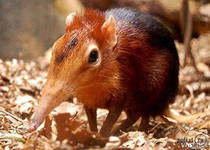 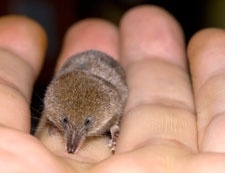 _Тур ≥     СУПЕРИГРАТекстовые задания на карточках.Какая птица выводит птенцов зимой?1 филин2  клест3  стриж4  дятел                     (2)      2.   Назовите имя ученого, создавшего микроскоп.                1 ГУК                2 . Камерариус                 3  Левенгук                  4.  Дж. Рей                      (3)      3.  У какого животного глаза вращаются на 360 градусов ?                1. хамелеон,                 2. крокодил,                 3. змея,                  4. черепаха.                     (1)        4. Какая птица поет хвостом?                  1. журавль,                   2. бекас,                    3. курица,                    4  иволга,                            (2)       5. Назовите самого крупного пауке.                    1 птицеед,                    2  каракурт,                    3  тарантул,                    4  паук- крестовик                (3)        6. У какой пресноводной рыбы нет чешуи?                       1 минога,                         2  осетр,                        3  сом,                         4  щука                           (3)        7. Какая птица может бегать под водой?                        1 чомга,                         2 альбатрос,                         3 гагара,                         4 оляпка.                         (4)            8. Какая из этих птиц  является самой маленькой ?                         1. колибри,                          2. крапивник,                           3. рогоклюв,                           4. зимородок.                      (1)               9. Какая из этих бабочек является самой маленькой?                           1.моль,                            2. стеклянница,                            3. шелкопряд,                            4. мотылек.                                  (1)              10. Кто слышит ногами ?                           1. саранча,                            2. сверчок,                           3. таракан,                            4. кузнечик.                                           (4).Водная неядовитая водная змея.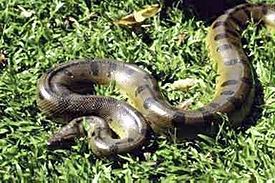 Варан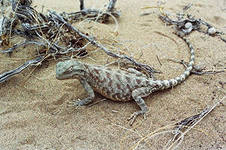 Чихуахуа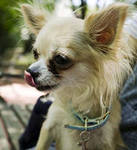  владимирский тяжеловоз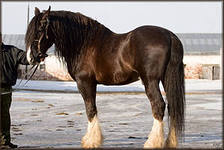 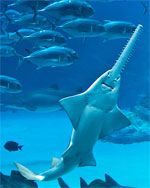 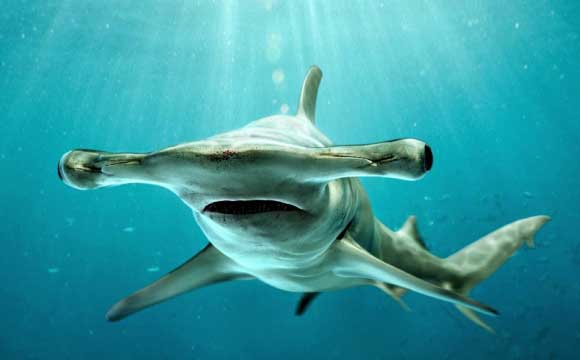 рыба- молотсом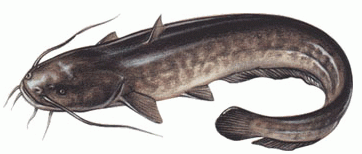 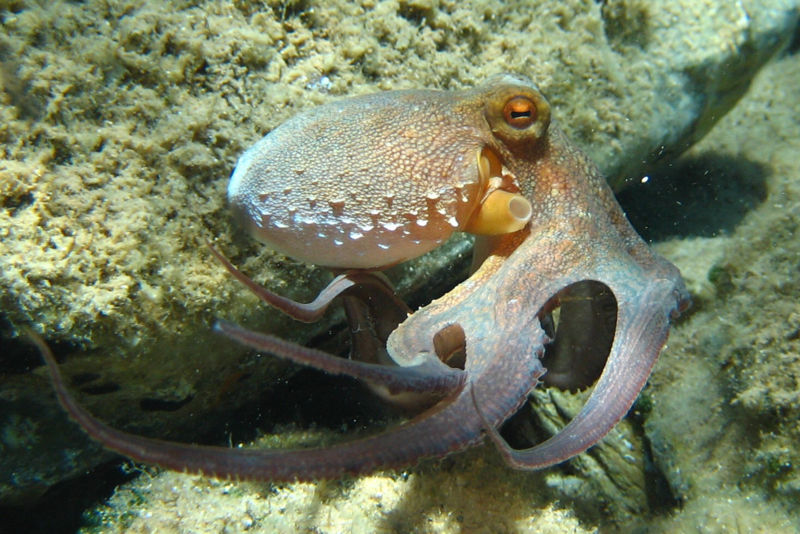 осьминог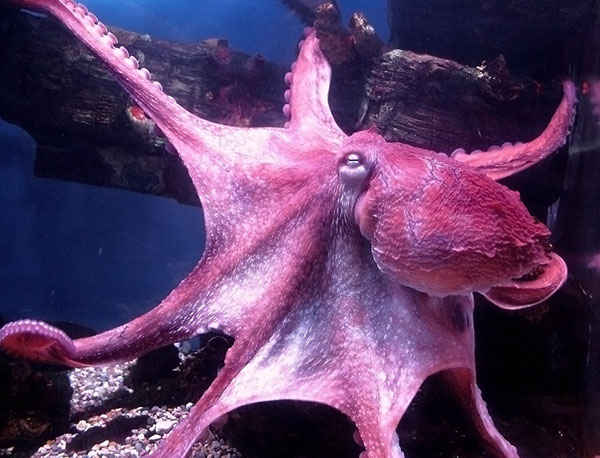 осьминог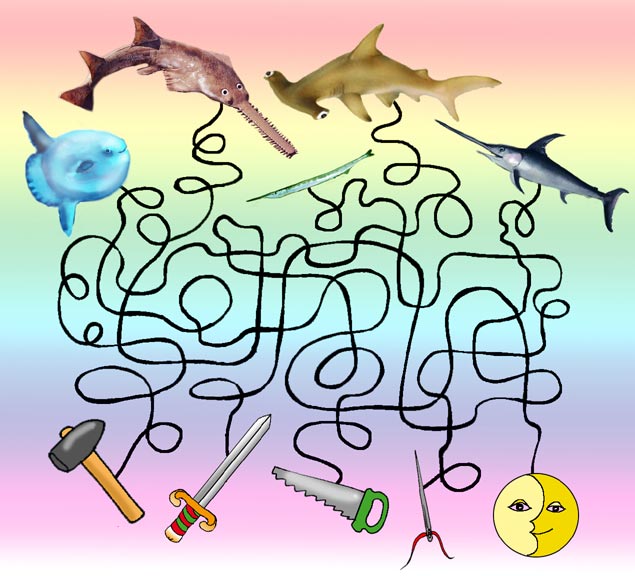 Растениян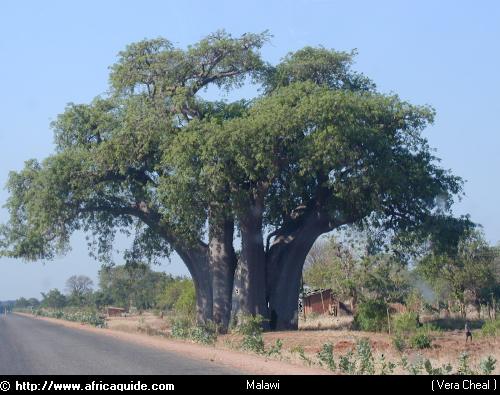 БАОБАБ  - самое большое дерево, самое долгоживущее растение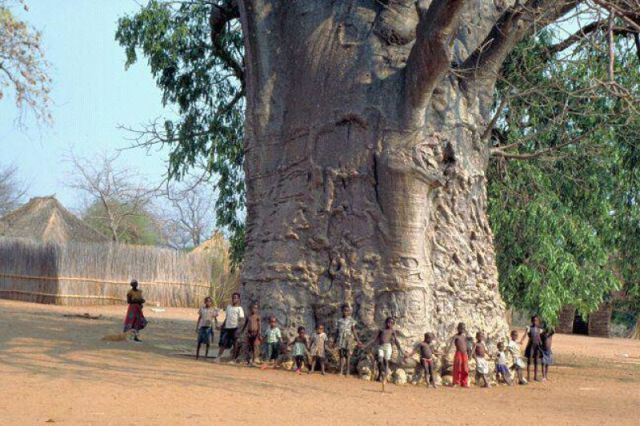 Эвкалипт самое высокое дерево высота  50 метров ( до 100метров )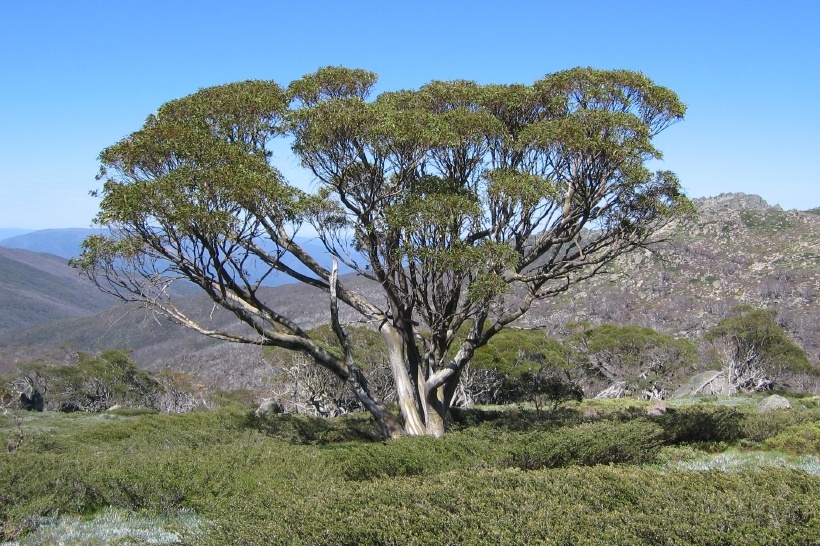 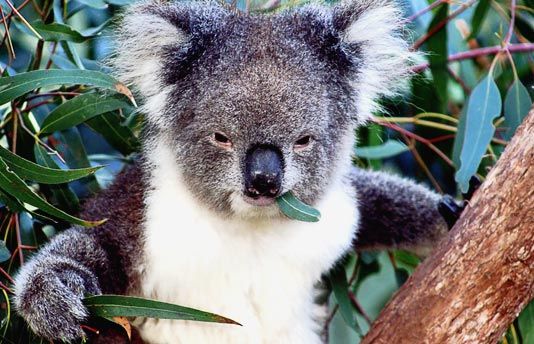 коала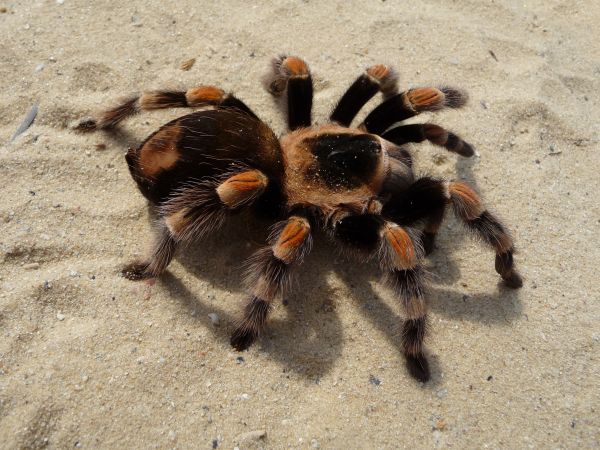 паук-ТАРАНТУЛ.Голиаф- птицеед     длина 30 сантиметров вес 120 граммпаук- бамбардир, жидкость выбрасывает при температуре 100градусов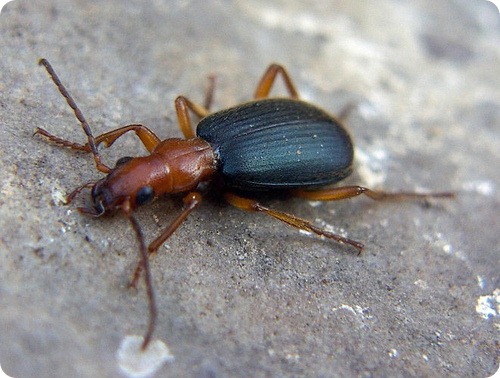 